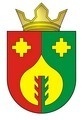 Об изменении вида разрешенного использования земельного участка     В соответствии  с п.8 ст.1 и п. 2 ст.7 Земельного кодекса Российской Федерации,   ст. 37 Градостроительного кодекса Российской Федерации, Федеральным законом от 6 октября 2003 года № 131-ФЗ «Об общих принципах организации местного самоуправления в Российской Федерации», решением Собрания депутатов Октябрьского  сельского поселения Порецкого района Чувашской Республики от 10 декабря 2021 года № С-12/5 «О внесении изменений в Правила землепользования и застройки Октябрьского сельского поселения Порецкого района Чувашской Республики», Приказом Министерства экономического развития РФ от 1 сентября 2014 г. № 540 "Об утверждении классификатора видов разрешенного использования земельных участков" администрация Октябрьского сельского поселения Порецкого района п о с т а н о в л я е т:     изменить вид разрешенного использования земельного участка: - с кадастровым номером 21:18:150501:51 площадью 2400 кв.м., территориальная зона Ж-1 (зона застройки индивидуальными жилыми домами), разрешенное использование: «для производственной базы» на вид «Религиозное использование» код в соответствии с классификатором (3.7).Глава Октябрьского сельского поселения                                                                                          В.А. ОрловАдминистрацияОктябрьского сельского              поселения Октябрьского районаЧувашской РеспубликиПОСТАНОВЛЕНИЕЧăваш РеспубликинПăрачкав районĕнОктябрьское ял поселенийĕнадминистрацийĕЙЫШĂНУ                03.03.2022 № 22             03.03.2022 № 22с. АнтипинкаАнтипинка сали